RESTAURANT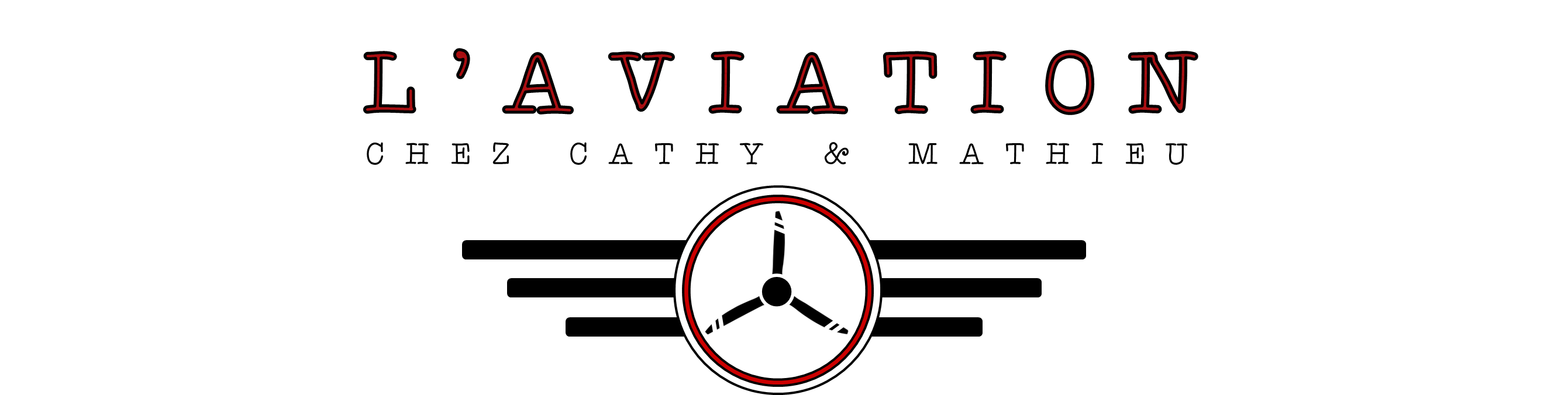 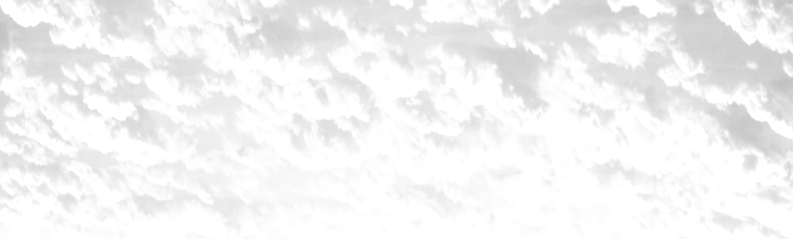 Menu à emporter à 14€……Salade de pate (thon, tomate, menthe fraiche)……Roti de porc avec son jus et riz aux petits légumes…….Tarte aux fruits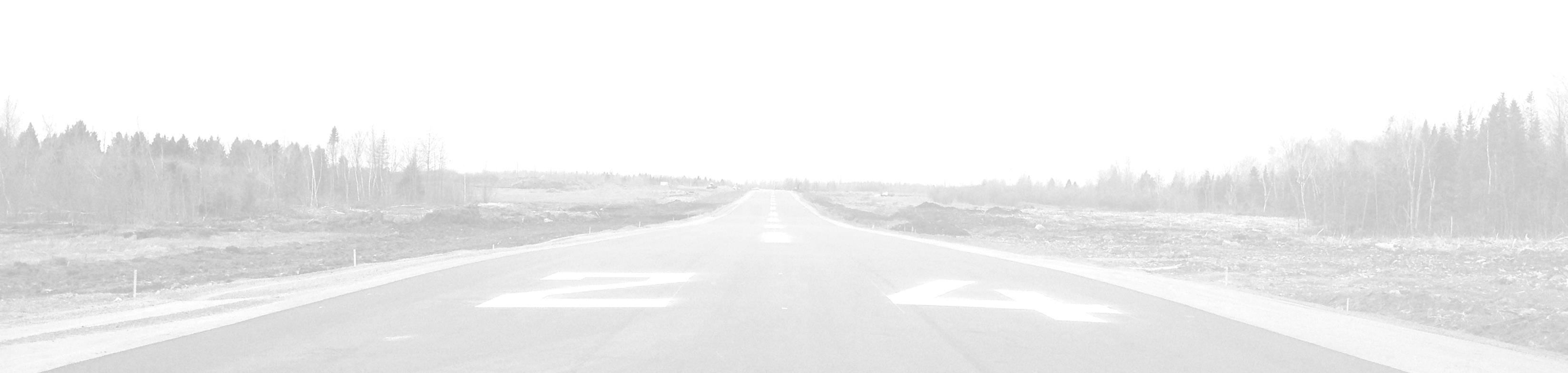 